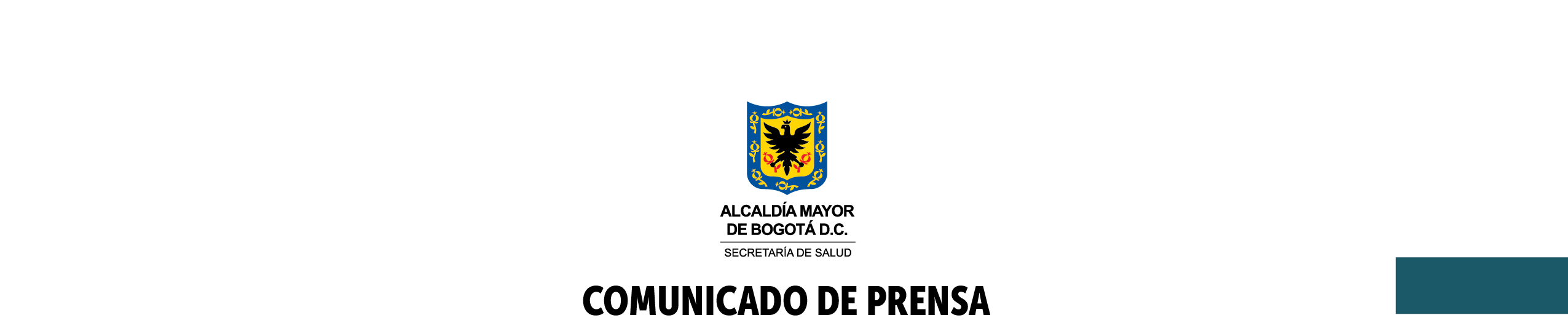 Inicia vacunación contra el Covid-19 en 3 portales y una estación del Sistema TransMilenio - La estrategia está a cargo de la Secretaría Distrital de Salud y TRANSMILENIO S.A., con el apoyo de las Subredes Integradas de Servicios de Salud Sur y Centro Oriente, Compensar EPS y la IPS Innovar Salud.- Se habilitarán inicialmente cuatro puntos de inmunización sin cita previa en los portales 20 de Julio, Tunal y Sur; así como en la estación Ricaurte.-  Los cuatro puntos estarán habilitados desde este sábado 18 de septiembre, en horario de 8:00 a. m. a 3:00 p. m.- Estarán disponibles primeras y segundas dosis de Pfizer y AstraZeneca, así como segundas dosis de Sinovac. Podrán recibirlas personas con o sin EPS.Bogotá D. C., septiembre 18 de 2021. Con el objetivo de facilitar el acceso de toda la ciudadanía a la vacunación contra el Covid-19, la Administración Distrital a través de la Secretaría de Salud y TRANSMILENIO S.A., con el apoyo de las Subredes Integradas de Servicios de Salud Sur y Centro Oriente, Compensar EPS y la IPS Innovar Salud, implementaron cuatro puntos de inmunización en el Sistema Integrado de Transporte Público, que empezarán a funcionar a partir de este sábado 18 de septiembre.Estos puntos funcionarán de lunes a sábado en horario de 8:00 a.m. a 3:00 p.m., donde los usuarios del Sistema podrán aplicarse la dosis de esperanza en los portales 20 de Julio, Tunal y Sur; así como en la estación Ricaurte. Una vez se analicen los resultados de la estrategia en cuanto a asistencia, se evaluará la posibilidad de ampliar el horario de atención.A estos cuatro puntos podrán acudir sin cita previa todas las personas mayores de 12 años que requieran iniciar o completar su esquema de vacunación contra el Covid-19, sin importar si están o no afiliados a una EPS. También podrán vacunarse las personas migrantes que hayan ingresado de manera regular al país y cuenten con sello vigente en su pasaporte, tengan Permiso Especial de Permanencia o cédula de extranjería.Los usuarios podrán encontrar dosis de Pfizer (primeras dosis para gestantes, personas menores de 17 años o mayores de 50; y segundas para completar esquemas); primeras y segundas dosis de AstraZeneca; y segundas dosis de Sinovac. En el momento no hay disponibilidad de segundas dosis de la vacuna de Moderna.“En especial, hacemos un llamado a las gestantes, personas mayores de 50 años y con comorbilidades, para que acudan por la dosis de esperanza. Aquellos ciudadanos que tuvieron diagnóstico de Covid-19, pueden acudir 90 días después para iniciar su vacunación contra el Covid-19”, afirmó el secretario distrital de Salud, Alejandro Gómez López.“Es muy gratificante poder contar con estos cuatro puntos de vacunación en el Sistema, pues se suma a otras iniciativas que venimos implementando para combatir el Covid-19 como la entrega gratuita de 690.000 tapabocas y 2.000 mililitros de gel antibacterial, la habilitación para uso gratuito de los 134 lavamanos fijos del Sistema, y los procesos de lavado intensivo y desinfección de buses y estaciones, entre otras, para hacer del Sistema un espacio bioseguro”, comentó Felipe Ramírez, gerente general de TRANSMILENIO S.A.Además de estos nuevos puntos de vacunación, en el Sistema también se vienen realizando toma de muestras para la detección del virus, con la instalación de puntos itinerantes en diferentes estaciones y portales, que de manera gratuita están disponibles para los usuarios.Es importante recordar que quienes quieran vacunarse deben acudir a los puntos cumpliendo con todas las medidas de bioseguridad, que incluye el buen uso del tapabocas (cubriendo boca y nariz), mantener el distanciamiento y la ventilación en todos los espacios, especialmente no cerrando las ventanas de los buses, así como realizar el lavado de manos de manera frecuente.De manera simultánea, en la ciudad continúan funcionando 25 grandes puntos de vacunación ubicados en centros comerciales, coliseos, parques y sitios masivos, a donde también se puede acudir sin cita. De igual forma, las EPS de la ciudad tienen habilitada su red de prestadores para sus afiliados.Desde la Administración Distrital se reitera la importancia y necesidad de iniciar y completar el esquema de inmunización contra el Covid-19, con el propósito de prevenir complicaciones en caso de contagio y la muerte por esta enfermedad. Además, se reitera que todas las vacunas salvan vidas y son efectivas contra las variantes que circulan en la ciudad.Con corte al 16 de septiembre, en la ciudad se han aplicado 7.122.937 dosis de vacuna contra el virus. De estas, 4.284.394 corresponden a primeras dosis (con un avance del 71,4 %) y 2.838.543 de segundas (47,3 %). 